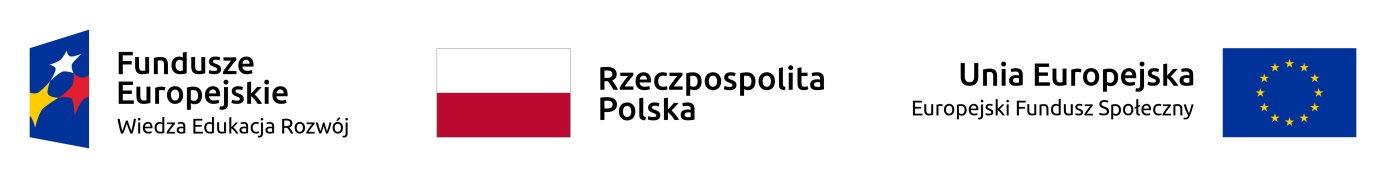 (imię i nazwisko)(adres)(kod pocztowy)O Ś W I A D C Z E N I Ez dnia      Świadomy odpowiedzialności za składanie fałszywych zeznań (art. 233 kodeksu karnego) oświadczam, że przedkładane przeze mnie dokumenty stanowiące załączniki
do wniosku o przyznanie środków na podjęcie działalności gospodarczej są wiarygodne ze stanem rzeczywistym i prawnym.Brzeg, dnia      ……………………………………(czytelny podpis)